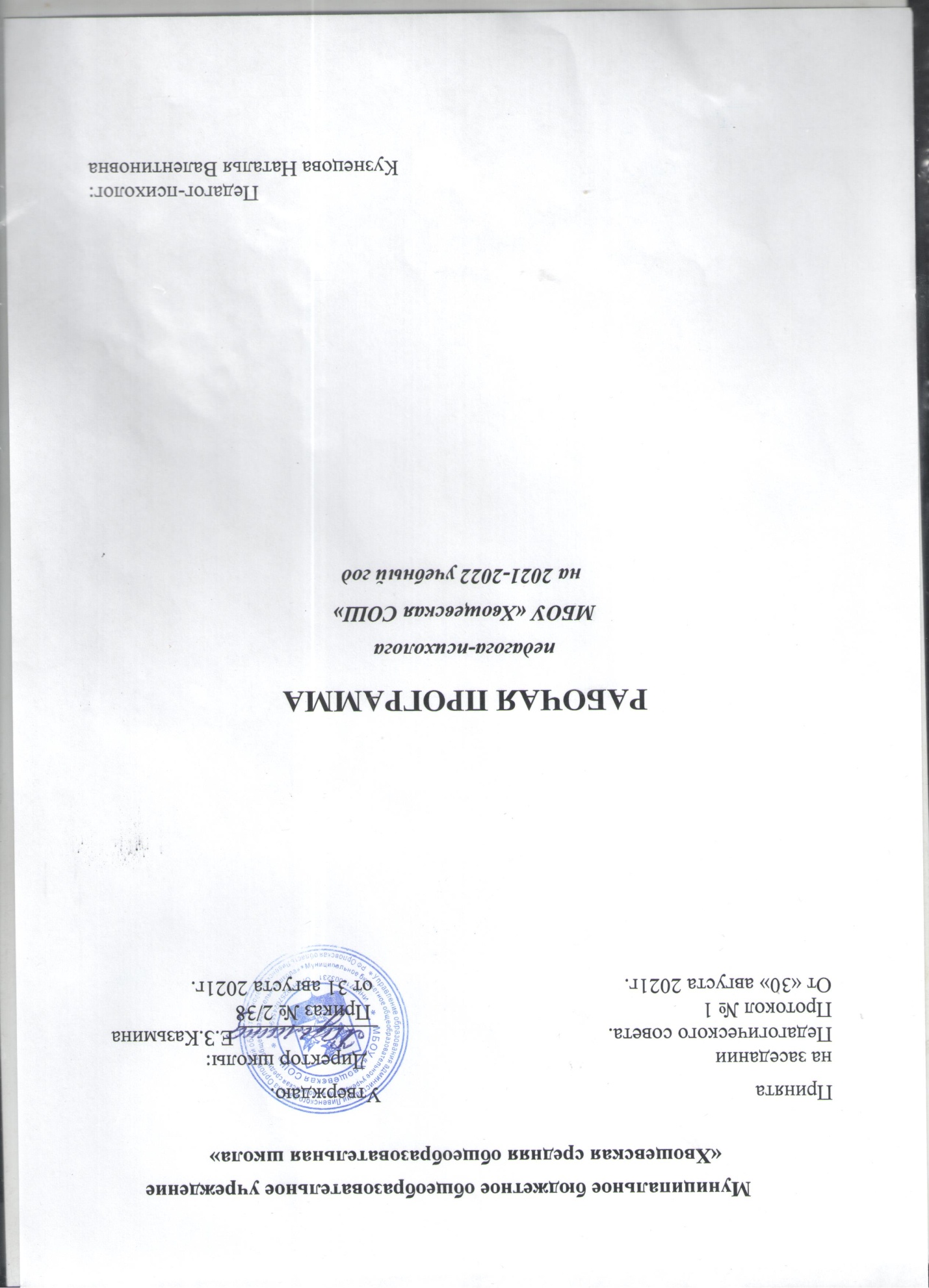 Пояснительная записка Рабочая программа предназначена для психолого-педагогического сопровождения всех участников образовательного процесса МБОУ «Хвощевская СОШ». Программа реализуется на всех возрастных этапах обучения детей с учетом особенностей психофизиологического развития детей, их индивидуальных возможностей и особенностей и обеспечивает полноценное развитие и социальную адаптацию школьников в процессе обучения. Цель психолого-педагогического сопровождения: создание в общеобразовательном учреждении благоприятных социально-психологических условий, способствующих максимальному развитию личностного и творческого потенциала всех участников образовательного процесса. Задачи психолого-педагогического сопровождения: • раннее выявление и оказание психологической помощи детям, имеющим трудности в обучении и воспитании; • профилактика школьной и социальной дезадаптации; • консультативная и информационная психологическая поддержка учащихся, родителей и педагогов; • повышение мотивации обучения у учащихся; • создание психологически комфортных условий для развития личности каждого ребенка; • формирование у обучающихся способности к самопознанию, саморазвитию и самоопределению; • формирование у обучающихся установок на здоровый образ жизни; • организация работы с учащимися и родителями по вопросам психологической подготовки к ГИА и ЕГЭ; • организация работы с детьми категории «одаренные»; • разработка, подготовка и проведение групповых занятий с учащимися 1-4х классов в рамках реализации ФГОС начального образования, через внеурочную деятельность. Рабочая программа разработана в соответствии с: • Федеральным законом от 29 декабря 2012 г. № 273–ФЗ «Об образовании в Российской Федерации»; • Федеральным государственным образовательным стандартом начального общего образования (утверждён приказом Министерства образования и науки Российской Федерации от 06 октября 2009 г. № 373 с последующими изменениями); • Федеральным государственным образовательным стандартом основного общего образования (утверждён приказом Министерства образования и науки Российской Федерации от 17 декабря 2010 г. № 187 с последующими изменениями); • Федеральным государственным образовательным стандартом среднего общего образования (утверждён приказом Министерства образования и науки Российской Федерации от 17 мая 2012 г. № 413 с последующими изменениями); • Порядком организации и осуществления образовательной деятельности по основным общеобразовательным программам – образовательным программам начального общего, основного общего и среднего общего образования (утверждён приказом Минобрнауки России от 30 августа 2013 г. № 1015, регистрационный № 30067 от 01 октября 2013 г. Министерства юстиции РФ) (с изменениями на 10 июня 2019 года); • Санитарно-эпидемиологическими требованиями к условиям и организации обучения в общеобразовательных учреждениях (СанПиН 2.4.2.2821-10) (утвержден постановлением Главного государственного санитарного врача Российской Федерации от 29 декабря 2010 г. N 189, регистрационный № 19993 от 03 марта 2011 г. Министерства юстиции РФ) (с последующими изменениями); • Особенностями режима рабочего времени и времени отдыха педагогических и иных работников организаций, осуществляющих образовательную деятельность (утвержден приказом Министерства образования и науки Российской Федерации от 11.05.2016 N 536, регистрационный № 42388 от 01 июня 2016 г. Министерства юстиции РФ); • Образовательной программы МБОУ «Хвощевская СОШ» • Уставом МБОУ «Хвощевская СОШ».Программа имеет в своей основе следующие принципы: • принцип природосообразности, т.е. синхронного выравнивания познавательного и психического развития детей; • онтогенетический принцип, учитывающий закономерности развития детей в норме; • принцип индивидуализации, учета возможностей, особенностей развития и потребностей каждого ребенка; • принцип признания каждого ребенка полноправным участником образовательного процесса; • принцип поддержки детской инициативы и формирования познавательных интересов каждого ребенка; • принцип конкретности и доступности учебного материала, соответствия требований, методов, приемов и условия образования индивидуальным и возрастным особенностям детей; • принцип взаимосвязи работы над различными сторонами интеллектуальной сферы. Организация деятельности: программа рассчитана на 1 учебный год. Основные циклы сопровождения: • готовность к обучению и адаптация в 1 классе; • переход в среднее звено;  • адаптация и профориентация в старшем звене; • сопровождение обучающихся с ОВЗ и детей-инвалидов, в соответствии с рекомендациями городской ПМПК  В программе сочетаются разные направления деятельности педагога-психолога, которые объединены в блоки: -психолого-педагогическая диагностика, -коррекционно – развивающая работа, -психологическое просвещение и профилактика, -психологическое консультирование, -организационно-методическая работа. Содержание рабочей программы Психолого-педагогическая диагностика включает в себя известные методики, выявления особенностей психического развития ребенка, сформированности определенных психологических новообразований, соответствия уровня развития интеллектуальных, личностных и межличностных образований по возрастным ориентирам и требованиям общества. Образовательные стандарты второго поколения дополняют традиционное содержание образование и обеспечивают преемственность образовательного процесса (дошкольное образование, начальная школа, средняя школа и после школьное образование). Программа обеспечивает сформированность универсальных учебных действий на каждом возрастном этапе. Универсальные учебные действия (УУД) – это способность субъекта к саморазвитию и самосовершенствованию путем сознательного и активного присвоения нового социального опыта; совокупность действий учащегося, обеспечивающих его культурную идентичность, социальную компетентность, толерантность, способность к самостоятельному усвоению новых знаний и умений, включая организацию этого процесса. УУД делятся на четыре основные группы: I. Коммуникативные УУД обеспечивают социальную компетентность и сознательную ориентацию учащихся на позиции других людей (прежде всего, партнера по общению или деятельности), умение слушать и вступать в диалог, участвовать в коллективном обсуждении проблем, интегрироваться в группу сверстников, строить продуктивное взаимодействие и сотрудничество со сверстниками и взрослыми.Личностные действия УУД обеспечивают ценностно-смысловую ориентацию учащихся (умение соотносить поступки и события с принятыми этическими принципами, знание моральных норм и умение выделить нравственный аспект поведения) и ориентацию в социальных ролях и межличностных отношениях. Применительно к учебной деятельности следует выделить два вида действий: 1) действие смыслообразования; 2) действие нравственно-этического оценивания усваиваемого содержания.Регулятивные действия УУД обеспечивают организацию учащимся своей учебной деятельности. К ним относятся: - целеполагание; - планирование; - прогнозирование; - контроль в форме сличения способа действия и его результата; - коррекция; - оценка; - волевая саморегуляция.Познавательные УУД включают общеучебные, логические действия, а также действия постановки и решения проблем. Основой разработки критериев и методов оценки сформированности универсальных учебных действий является диагностическая система психологического сопровождения. Первые диагностические измерения сформированности универсальных учебных действий проводятся при поступлении ребенка в школу. Самоопределение, смыслообразование и нравственно-этическая ориентация определяют личностную готовность к обучению ребенка в школе. I этап диагностической работы (1 класс) – поступление ребенка в школу. В рамках этого этапа предполагается: 1. Проведение психолого-педагогической диагностики, направленной на определение школьной готовности ребенка (Психолого-педагогическая диагностика. Оценка готовности ребенка к началу школьного обучения (Семаго Н., Семаго М.)).2. По отношению к детям, показавшим чрезвычайно низкие результаты проводится индивидуальная диагностика. Она направлена на выявление причин низких результатов. II этап диагностической работы (1, 5 класс) - адаптация к изменившимся условиям обучения. В рамках данного этапа предполагается:1. Проведение психолого-педагогической диагностики, направленной на определение уровня адаптации детей к школе (1 класс – октябрь-ноябрь)2. Проведение психолого-педагогической диагностики, направленной на определение уровня адаптации пятиклассников при переходе из начальной школы в среднее звено (5 класс – октябрь-ноябрь) III этап диагностической работы – Констатирующая диагностика. В конце года с учащимися проводится повторные индивидуальные и групповые психологопедагогические обследования, в результате которых определяется уровень и особенности психического развития, мониторинг адаптации к обучению. Кроме того, в рамках диагностического блока в течение года проводится работа по изучению профессиональных предпочтений, профессиональных склонностей учащихся 6- 7-х и 8-го классов. По выявлению детей категории "одаренные" в интеллектуальной сфере проводятся специализированные диагностические скрининги в течение всего периода обучения в школе. С детьми, имеющими трудности в обучении проводится диагностика познавательных, личностных, эмоциональных особенностей учащихся (по запросу участников образовательного процесса). Диагностическая работа с детьми ОВЗ и детьми-инвалидами осуществляется по индивидуальному плану в соответствии с рекомендациями городской ПМПК. Диагностика детей, состоящих на различных видах учета определяется причиной постановки и осуществляется по отдельному плану. Работа с опекаемыми детьми, включает преимущественно диагностику детскородительских отношений и возникающим вопросам в процессе обучения и воспитания. Осуществляется по запросу участников образовательного процесса. Коррекционно–развивающая работа осуществляется по следующим направлениям: 1. С первоклассниками, испытывающими трудности в обучении, в течение учебного года проводятся специально организованные (с учетом возрастных и индивидуальных особенностей ребенка) развивающие занятия, направленные на формирование и развитие необходимых познавательных навыков и умений, личностных качеств и коммуникативных способностей. Занятия проводятся с использованием игровых упражнений, изобразительных средств, психогимнастики. 2. С учащимися 1, 5 классов, испытывающими трудности в адаптации к обучению в школе и к изменившимся условиям обучения, проводится групповая и индивидуальная развивающая работа, направленная на создание необходимых условий для благоприятного вхождения ребенка в учебный процесс, принятие нового школьного статуса.3. Учащиеся категории "одаренные" включаются в групповую и индивидуальную развивающую работу, направленную на развитие творческого и интеллектуального потенциала учащихся. 4. В рамках работы по созданию благоприятных социально-психологических условий, способствующих максимальному развитию личностного и творческого потенциала всех участников образовательного процесса, в каждом школьном звене в течение года проводятся групповые (подгрупповые) развивающие занятия:1) младшее звено (1-4 класс): занятия направлены на развитие познавательной, эмоциональной, коммуникативной сфер личности; формирование навыков самосознания и эмпатии; успешной адаптации к школе; повышение самооценки ребенка; развитие 7 творческих способностей; создание благоприятной атмосферы в ученическом коллективе; снятие эмоционального напряжения; повышение уровня учебной мотивации; 2) среднее звено (5 класс): занятия направлены на развитие познавательной, эмоциональной, коммуникативной сфер личности; развитие самосознания, самоконтроля, эмпатии; развитие творческих способностей; создание благоприятной атмосферы в ученическом коллективе; снижение школьной и личностной тревожности; повышение уровня учебной мотивации; формирование установок на здоровый образ жизни; развитие позитивного настроя в общении со сверстниками, стремление к сотрудничеству; формирование положительного образа своего «Я»; 3) старшее звено (8 класс): занятия направлены на развитие познавательной, эмоциональной, коммуникативной сфер личности; развитие самосознания, саморегуляции, личностного и профессионального самоопределения; развитие творческих способностей; создание благоприятной атмосферы в ученическом коллективе; формирование установок на здоровый образ жизни и саморазвитие. Коррекционно-развивающая работа с детьми ОВЗ и детьми-инвалидами осуществляется по индивидуальному плану в соответствии с рекомендациями городской ПМПК. Коррекционно-развивающая работа с детьми, состоящих на различных видах учета определяется причиной постановки и осуществляется по отдельному плану. Коррекционно-развивающая работа с опекаемыми детьми, включает преимущественно коррекцию детско-родительских отношений и осуществляется по запросу участников образовательного процесса. Консультирование и просвещение реализуются по трем направлениям: 1. Работа с учащимися.2. Работа с родителями. 3. Работа с учителями. I направление. Работа с учащимися включает в себя проведение индивидуальной и групповой форм консультации: - индивидуальные консультации проводятся в течение учебного года по запросам учащихся для решения возникающих вопросов (обучение в школе, взаимоотношения в семье, с друзьями, учителями и одноклассниками, вопросы профориентации и самоопределения, сложные жизненные ситуации, стрессовые состояния); - групповые консультации проводятся в течение года с целью повышения уровня психологической культуры учащихся, для решения возникающих вопросов (отношения в коллективе, подготовка к экзаменам); - просветительская работа включает в себя проведение занятий с элементами тренинга; дискуссий, круглых столов, лекций-бесед, презентаций с использованием ИКТ; оформление информационного материала на стендах «Страничка психолога» и «Страничка психолога для выпускников»; - а также направлена на формирование навыков самопознания и самоконтроля, толерантности и навыков бесконфликтного общения; формирование мотивации на здоровый образ жизни, активную и позитивную жизненную позицию; организацию профориентации учащихся; - индивидуальные и групповые консультации с детьми ОВЗ и детьми-инвалидами осуществляются по индивидуальному плану в соответствии с рекомендациями городской ПМПК; - индивидуальные и групповые консультации с детьми, состоящих на различных видах учета определяется причиной постановки и осуществляется по отдельному плану; - индивидуальные и групповые консультации с опекаемыми детьми, включает преимущественно тематику детско-родительских отношений и осуществляется по запросу участников образовательного процесса. II направление. Работа с родителями заключается в проведении групповых и индивидуальных форм консультации: - Групповые консультации (родительские собрания, лектории для родителей и т.д.) проводятся в течение учебного года по плану с целью психолого-педагогического просвещения родителей, формирования установки ответственности по отношению к проблемам школьного обучения и развития ребенка - Индивидуальные консультации проводятся в течение учебного года по запросам родителей для решения возникающих вопросов (особенности детско-родительских взаимоотношений, поведения и развития ребёнка, взаимоотношений учитель – родитель – ребёнок), составлении рекомендаций и создание ситуации сотрудничества в вопросах воспитания и обучения ребенка. - Просветительская работа заключается в проведении родительских собраний в форме лекций-бесед, деловых игр, тренингов; в оформлении информационного материала на стендах и в уголке психолога; - направлена на повышение психологической культуры родителей с целью создания социально-психологических условий для привлечения семьи к сопровождению ребенка в процессе школьного обучения; развитие ситуации сотрудничества и формирование установки ответственности родителей по отношению к проблемам школьного обучения и развития ребенка. III направление. Работа с учителями включает в себя проведение индивидуальной и групповой форм консультации: - Индивидуальные консультации проводятся в течение учебного года по запросам учителей для решения возникающих вопросов (особенности поведения ребёнка, взаимоотношения педагог – ребёнок). - Групповые консультации проводятся в течение года с целью повышения уровня психологической компетенции учителей, создания единой стратегии психологопедагогического сопровождения ребенка Просветительская работа - включает в себя выступления по теме педагогического совета; проведение лекцийбесед, тренинговых упражнений; - направлена на повышение уровня психологической компетентности педагогов, профилактику синдрома профессионального выгорания. Методическое и аналитическое направление включает в себя: Оформление документации: 1. Пополнение базы данных по психологическому сопровождению учащихся различных категорий. 2. Обновление и пополнение базы диагностического инструментария. 3. Разработка, подготовка и проведение: • родительских собраний,• классных часов, • занятий с классными руководителями, учителями. 4. Разработка и реализация программ изучения психолого-социальнопедагогического статуса учащихся на различных ступенях обучения и отнесенных к различным категориям. 5. Разработка, подготовка и проведение индивидуальных и групповых коррекционно-развивающих занятий. 6. Разработка, подготовка и проведение групповых занятий с учащимися 1-4х классов в рамках реализации ФГОС начального образования. 7. Разработка, подготовка и проведение психологической диагностики, обработка полученных данных. 8. Разработка, дополнение, подготовка и проведение занятий в рамках психологического сопровождения подготовки учащихся к ГИА и ЕГЭ. 9. Составление выводов, рекомендаций, характеристик. 10. Анализ научной и практической литературы.11. Работа над темой самообразования.  Оформление кабинета: o приобретение учебных пособий, методик, развивающих программ; o изготовление и приобретение наглядно-дидактического и демонстрационного материала o оформление уголка психолога, стендов. Участие и выступление в педагогических и методических советах, плановых и внеплановых совещаниях, родительских собраниях, посещение; проведение открытых занятий. ПРОГНОЗИРУЕМЫЕ РЕЗУЛЬТАТЫ Диагностическика и коррекционно – развивающая работа: Младшее звено (7-10 лет): • успешная адаптация, принятие статуса школьника в 1 классе; • повышение уровня учебной мотивации; • базовые способности к самопознанию и познанию других; • способности к рефлексии собственного поведения и мотивов поступков; • формирование положительного образа своего «Я»; • формирование произвольности психических процессов, самоконтроля; • положительное отношение к самому процессу обучения и познания; • положительные отношения со сверстниками и учителями. Среднее звено (11-15 лет): • способности и стремление к самопознанию и познанию других; • высокий уровень развития самоконтроля, самодисциплины; • способности к проявлению инициативы и способности принять за нее ответственность на себя; • адекватная самооценка и целостное осознание своего «Я»; • стремление к сотрудничеству со сверстниками, уважительное отношение ко всем людям и к себе; • осознание важности и смысла процесса обучения; • стремление к творческому и интеллектуальному саморазвитию; • осознанное отношение к своему образу жизни, стремление к здоровому образу жизни. Старшее звено (16-18 лет): • способности к проявлению инициативы и способности принять за нее ответственность на себя; • профессиональное и жизненное самоопределение; • умение предотвращать и разрешать межличностные конфликты; • стремление к самопознанию и саморазвитию как неотъемлемой части жизни;• стремление и умение справляться с возникающими стрессовыми состояниями, негативными переживаниями; • психологическая готовность к вступлению во взрослую жизнь; • активная и позитивная жизненная позиция. Консультирование и просвещение: • Повышение психологической культуры учащихся, родителей, учителей. Методическая и аналитическая работа • Расширение методического и материально-технического обеспечения процесса психологического сопровождения; • Повышение квалификации; • Повышение ИКТ компетенций. ЛИТЕРАТУРА1.Абрамова Г.С. Возрастная психология. – М.: Академия, 199.2.Асмолова А.Г., Солдатова Г.У., Макарчук А.В. Искусство жить с непохожими людьми: психотехники толерантности. – МО.: Московия, 2009.3.Бардиер Г., Никольская И. Что касается меня… Сомнения и переживания самых младших школьников. – СПб.: Речь, 2005.Бархаев Б.П. Педагогическая психология. – СПб.: Питер, 2009.Батаршев А.В. Базовые психологические свойства и профессиональное самоопределение личности. – СПб.: Речь, 2005.Батаршев А.В. Диагностика черт личности и акцентуаций. – М.: Психотерапия, 2006.Белинская Е.В. Сказочные тренинги для дошкольников и младших школьников. – СПб.: Речь, 2008.8. Битянова М.Р. Организация психологической работы в школе. – М.: Совершенство, 1997. 9. Богатырева Т.Л. Практическому психологу: цикл занятий с подростками (10- 12 лет). – М.: Педагогическое общество России, 2007. 10. Бодалев А.А., Столин В.Р. Общая психодиагностика. – М.: ИМУ, 1987. 11. Бубличенко М.М. Я никому ничего не должен! Тренинги по обретению внутренней свободы. – Ростов-на-Дону: Феникс, 2007. 12. Вергелес Г.И., Матвеева Л.А., Раев А.И. Младший школьник: помоги ему учиться (книга для родителей и учителей). – СПб.: Союз, 2000. 13. Волков Б.С. Психология младшего школьника. – М: Академический проект, 2005. 14. Гарбузов В.И. Практическая психотерапия. – СПб.: Сфера, 1994. 15. Гильбух Ю.З. Учебная деятельность младшего школьника: диагностика и коррекция. – Киев: Випол, 1993. 16. Гладкая И.В. Диагностические методики предпрофильной подготовки. – СПб.: КАРО, 2006. 17. Грабенко Т. Сказка – основа спасения. – СПб.: Речь, 2011. 18. Грецов А., Бедарева Т. Психологические игры для старшеклассников и студентов. – М., СПб.: Питер, 2008. 19. Гурьянова Ю. Готовимся к школе. Интенсивный курс: тесты, игры, упражнения. – М.: РИПОЛ классик, 2008. 20. Гусева Е.А., Атаманюк Г.Н. Методическое пособие для психологов школ. Психологический анализ уроков. – М.: 2010. 21. Данилова Е.Е., Дубровина И.В. Практикум по возрастной и педагогической психологии. – М.: Академия, 2000. 22. Демидова И.В. Рабочая книга психолога в старших классах. – Ростов-наДону: Феникс, 2009. 23. Деркач А.А. Рабочая книга практического психолога: технология эффективной профессиональной деятельности. – М.: Красная площадь, 1996. 24. Дубровина И.В. Руководство практического психолога. Готовность к школе: развивающие программы. – М.: Академия, 1995. 25. Дубровина И.В. Руководство практического психолога: психическое здоровье детей и подростков в контексте психологической службы. – М.: Академия, 2000. 26. Дубровина И.В. Рабочая книга школьного психолога. – М.: Просвещение, 1991. 27. Истратова О.Н., Эксакусто Т.В. Справочник психолога средней школы. – Ростов-на-Дону: Феникс, 2012. 28. Калашников А.И. Наука побеждать. Тренинги лидерства и преодоления конфликтов. – СПб.: Речь, 2008. 20 29. Кунигель Т.В. Тренинг «Активация внутренних ресурсов подростка». – СПб.: Речь, 2006. 30. Лейтес Н.С. Возрастная одаренность школьников. – М.: Академия, 2001. 31. Лидерс А.Г. Групповой психологический тренинг со старшеклассниками и студентами. – М.: Этерна, 2009. 32. Макеева Т.Г. Диагностика развития старшеклассников: психологические тесты. – Ростов-на-Дону, 2009. 33. Матвеев Б.Р. Развитие личности подростка: программа практических занятий. – СПб.: Речь, 2007. 34. Микляева А.В., Румянцева П.В. Трудный класс: диагностическая и коррекционная работа. – СПб.: Речь, 2007. 35. Министерство образования и науки РФ. Профилактика злоупотребления ПАВ. – М.: Академия, 2001. 36. Некрасова Заряна и Нина. Перестаньте детей воспитывать – помогите им расти. – М.: София, 2010. 37. Овчарова Р.В. Практическая психология в начальной школе. – М.: ТЦ Сфера, 1996. 38. Овчарова Р.В. Тренинги формирования осознанного родительства. Методическое пособие. – М.: ТЦ Сфера, 2008. 39. Овчинникова Т.Н. Личность и мышление ребенка: диагностика и коррекция. – М.: Академический проект, 2004. 40. Павлов И.В. Общение с ребенком. Тренинг взаимодействия. – СПб.: Речь, 2008. 41. Положение о службе практической психологии в системе Министерства образования РФ. 42. Прохоров А.О. Методики диагностики и измерения психических состояний личности. – М.: ПЕРСЭ, 2004. 43. Прутченков А.С. Трудное восхождение к себе. – М.: РПА, 1995. 44. Пряжников Н.С. Профориентация в школе и колледже: игры, упражнения, опросники (8-11 класс). – М.: ВАКО, 2006. 45. Роговик Л. Танцевально-психомоторный тренинг: теория и практика. – СПб.: Речь, 2010. 46. Рогов Е.И. Настольная книга практического психолога в образовании. – М.: Владос, 1995. 47. Самоухина Н.В. Практический психолог в школе: лекции, консультирование, тренинги. – М.: Психотерапия, 2008. 48. Семина И.К. Жизнь как чудо. Путешествие с Волшебным перышком. – СПб.: Речь, 2011. 49. Соловьва О.Ю. Найди свой путь. Дидактические материалы: тесты, ситуации, тренинговые игры, упражнения. – М.: Арсенал образования, 2007. 50. Соловьева О.Ю. Сборник социально-педагогических ситуаций-проб по самоопределению для учащихся ОУ. – М.: Арсенал образования, 2009. 51. Учебно-методическое пособие. Диагностика и коррекция развития детей младшего школьного возраста. Часть 2. – Уфа: ООО «Ривайвел», 2001. 52. Федеральный государственный образовательный стандарт основного общего образования. - М.: Просвещение, 2011. 53. Федосенко Е.В. Помощь подростку. Полное практическое руководство для психологов, педагогов и родителей. – СПб.: Речь, 2009. 54. Федосенко Е.В. Психологическое сопровождение подростков: система работы, диагностика, тренинги. Монография. – СПб.: Речь, 2008. 55. Хухлаева О.В. Тропинка к своему Я: уроки психологии в начальной школе (1-4). – М.: Генезис, 2004. 21 56. Чуднова А., Дьяченко С., Азарова Ю. Карточки Люшера – ключ к тайным пластам подсознания человека. – М.: АСТ, 2011. 57. Чуричков А., Снегирев В. Головоломки и занимательные задачи в тренинге. Копилка для тренера-2. – СПб.: Речь, 2010. 58. Шадриков В.Д., Дударева В.Ю. и др. Диагностика познавательных способностей: методика и тесты. – М.: Академический проект, 2009. 59. Шапарь В.Б. Практическая психология: тесты, методики, диагностика. – Ростов-на-Дону: Феникс, 2010. 60. Шмаков С., Безбородова Н. От игры к самовоспитанию: сборник игркоррекций. – М.: Новая школа, 1993. 